Uhlíková stopa zdroje výroby elektřiny v gramech CO2 ekv / kWh vyrobené energieTabulka: Ekvivalent CO2 životního cyklu vybraných technologií výroby elektřiny (g CO2 ekv./ kWh) dle zprávy IPCC 2014 (Mezivládní panel pro změnu klimatu).  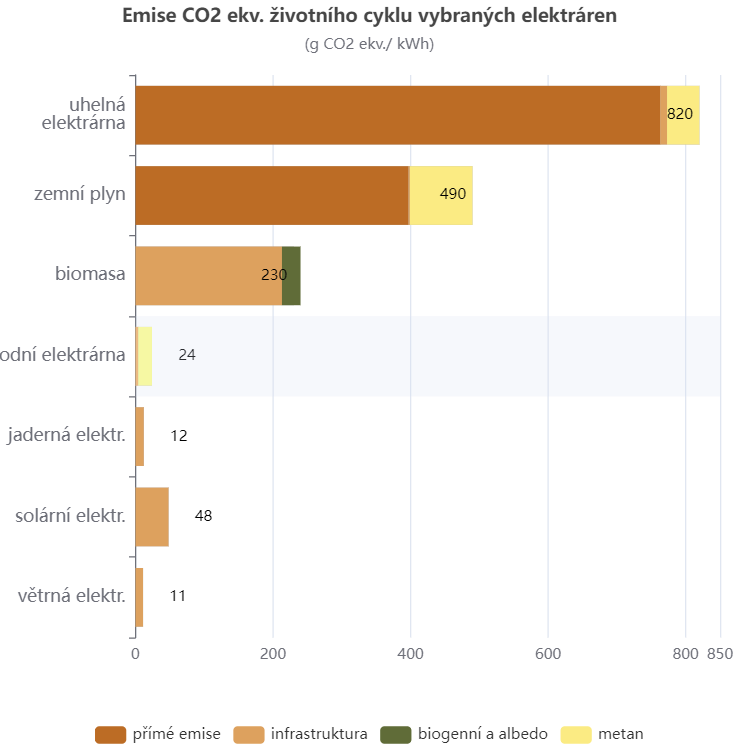 zdroj: https://www.veronica.cz/otazky?i=514https://www.ipcc.ch/site/assets/uploads/2018/02/ipcc_wg3_ar5_annex-iii.pdf#page=7 Větrné elektrárny VESTAS - METRIKY UDRŽITELNOSTIzdroj: https://www.vestas.com/entechnologiemin.mediánmax.Uhlí740820910Zemní plyn - kombinovaný cyklus410490650Biomasa - vyhrazená130230420Solární elektrárna - užitková1848180Solární elektrárna - střecha264160Geotermální6,03879Koncentrovaná solární elektrárna8,82763Vodní elektrárna1242200Větrná turbína na moři81235Jaderná elektrárna3,712110Větrná turbína na pevnině71156Uhlíková stopa6,1 g CO2e/kWhNávrat na energetickou hranici rentability6 měsícůDoživotní návratnost energie39krátMíra recyklovatelnosti88 %